	2010年11月23日，日内瓦尊敬的先生/女士：1	继2010年7月20日电信标准化局第125号通函之后，我谨通知您：参加第2研究组在其于2010年11月18日举行的全体会议的37个成员国批准了ITU-T E.164建议书修订草案和
ITU-T E.212建议书附件F修订草案。2	已批准的ITU-T建议书修订草案的标题为：–	ITU-T E.164建议书：国际公众电信编号方案–	ITU-T E.212建议书附件F：E.212资源的使用说明3	可通过ITU-T网站在线查询有关的专利信息。4	ITU-T网站上将很快提供预出版的建议书的案文。5	国际电联将尽快出版上述建议书和附件。顺致敬意!电信标准化局主任
马尔科姆•琼森电信标准化局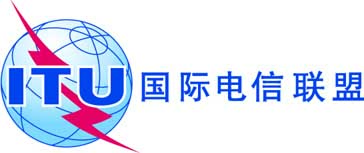 文号：
电话：传真：电信标准化局第151号通函COM 2/RH
+41 22 730 5887+41 22 730 5853- 致国际电联各成员国主管部门电子
邮件：tsbsg2@itu.int抄送：-	ITU-T部门成员；-	ITU-T部门准成员；-	第2研究组正副主席；-	电信发展局主任；-	无线电通信局主任事由：批准ITU-T E.164建议书修订草案和ITU-T E.212建议书附件F修订草案